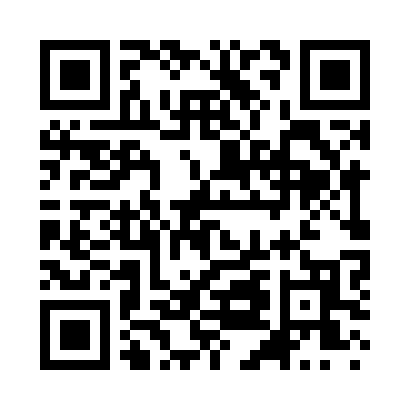 Prayer times for Brennen Ranch, Nevada, USAMon 1 Jul 2024 - Wed 31 Jul 2024High Latitude Method: Angle Based RulePrayer Calculation Method: Islamic Society of North AmericaAsar Calculation Method: ShafiPrayer times provided by https://www.salahtimes.comDateDayFajrSunriseDhuhrAsrMaghribIsha1Mon3:375:1512:464:468:179:562Tue3:375:1612:464:468:179:553Wed3:385:1612:474:468:179:554Thu3:395:1712:474:468:169:545Fri3:405:1812:474:468:169:546Sat3:405:1812:474:478:169:537Sun3:415:1912:474:478:169:538Mon3:425:1912:474:478:159:529Tue3:435:2012:484:478:159:5110Wed3:445:2112:484:478:149:5111Thu3:455:2212:484:478:149:5012Fri3:465:2212:484:478:139:4913Sat3:475:2312:484:478:139:4814Sun3:485:2412:484:478:129:4715Mon3:505:2512:484:478:129:4616Tue3:515:2512:484:468:119:4517Wed3:525:2612:484:468:109:4418Thu3:535:2712:494:468:109:4319Fri3:545:2812:494:468:099:4220Sat3:565:2912:494:468:089:4121Sun3:575:3012:494:468:079:4022Mon3:585:3012:494:468:079:3923Tue3:595:3112:494:458:069:3824Wed4:015:3212:494:458:059:3625Thu4:025:3312:494:458:049:3526Fri4:035:3412:494:458:039:3427Sat4:045:3512:494:448:029:3228Sun4:065:3612:494:448:019:3129Mon4:075:3712:494:448:009:3030Tue4:085:3812:494:447:599:2831Wed4:105:3912:494:437:589:27